ЗДОРОВЬЕСБЕРЕГАЮЩИЕ ТЕХНОЛОГИИЗдоровьесберегающие образовательные технологии – это системный подход к обучению и воспитанию, построенный на стремлении педагога не нанести ущерб здоровью учащихся; -  совокупность всех используемых в образовательном процессе приёмов, методов, технологий, не только оберегающих здоровье учащихся и педагогов от неблагоприятного воздействия факторов образовательной среды, но и способствующих воспитанию у учащихся культуры здоровья.        В осуществлении мер, направленных на сбережение и укрепление здоровья школьников, велика роль воспитателя в ГПД. Воспитатель группы продленного дня должен эффективно использовать средства, методы и приемы здоровьесберегающих технологий в учебно-воспитательном процессе при работе с учащимися начальной школы, а особенно с первоклассниками, с детьми - инвалидами и активно вовлекать учащихся в систему работы в условиях педагогики оздоровления. Таким образом, владея современными педагогическими знаниями, воспитатель планирует свою работу в тесном взаимодействии с учителями, учащимися и их родителями, с медицинскими работниками, учитывая приоритеты сохранения и укрепления здоровья участников педагогического процесса.Задачи:1. Образовательные (направлены на приобретение знаний и представлений о  здоровом образе жизни, факторах, влияющих на здоровье, обучение двигательным  умениям и навыкам, распространение информации по профилактике вредных      привычек). 2. Воспитательные (направлены на формирование нравственного сознания и поведения, волевых качеств, трудолюбия, устойчивых мотивов самовоспитания, эстетическое и эмоциональное развитие личности). 3. Оздоровительные (направлены на укрепление физического здоровья и профилактику заболеваний, содействие правильному физическому развитию, включение в активную двигательную деятельность, повышение с помощью средств физической культуры умственной работоспособности, снижение отрицательного воздействия чрезмерной нагрузки на психику). 4. Прикладные задачи (направлены на формирование умений и навыков, необходимых для сотрудничества со сверстниками и обеспечения жизнедеятельности, физкультурных занятий, пребывания на природе, в быту). Программа здоровьесбережения школьника включает следующие компоненты:1. Соблюдение режима дня.                       2. Рациональное питание. 3.Оптимальная двигательная активность. 4. Соблюдение санитарно-гигиенических норм. 5.Обеспечение знаниями о сущности здоровья человека, о факторах, его укрепляющих или ослабляющих. 6. Профилактика заболеваний, закаливание. 7.Предупреждение вредных привычек (или отказ от них) и формирование  полезных произвольных и непроизвольных привычек здорового образа жизни. 8. Повышение психоэмоциональной устойчивости.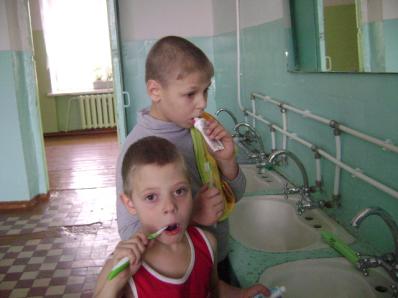 Беседа «В гостях у Мойдодыра.»Беседа «Друзья Вода и Мыло»Беседа «Чтобы зубки не грустили»Игра-практикум «Чтобы уши слышали.»Встреча с медицинским работником «Забота о глазах»Беседа «Одевайся по сезону!»Дискуссия «К чему приводит неправильное питание».                                                                                      Игровая программа «Здоровье =   овощи + фрукты»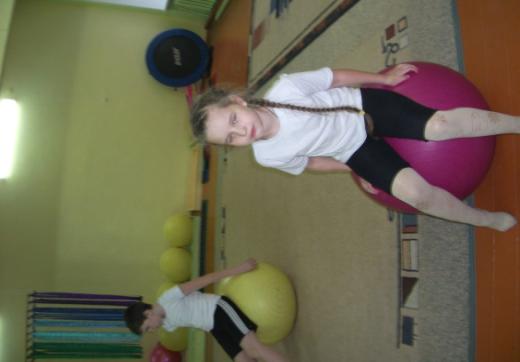 Беседа  «Как важна правильная осанка»Беседа «Чтобы не простудиться»Беседа  «Откуда берутся грязнули?»                                                                            Подсказки для Незнайки «Если ты заболел»Познавательный час  «Зачем мы спим»                                                                            Советы Айболита: «Как правильно          дышать на улице»Беседа «Вредные привычки»Игра-практикум « Как мы движемся»                                                                                   Беседа-практикум «Красен человек статью»                                                                                   Практикум «Приготовление витаминных салатов»                                                                                  Спортивный час П.и. «Ловишки», «Догони пару», «Кто сделал меньше шагов»Игра-эстафета  «Перебежки»Игры «Вместе весело играть»